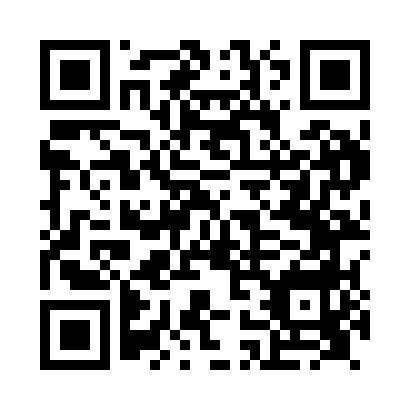 Prayer times for Claydon, Gloucestershire, UKWed 1 May 2024 - Fri 31 May 2024High Latitude Method: Angle Based RulePrayer Calculation Method: Islamic Society of North AmericaAsar Calculation Method: HanafiPrayer times provided by https://www.salahtimes.comDateDayFajrSunriseDhuhrAsrMaghribIsha1Wed3:395:381:056:138:3410:332Thu3:365:361:056:148:3610:363Fri3:335:341:056:158:3710:394Sat3:305:321:056:168:3910:425Sun3:275:301:056:178:4110:456Mon3:245:291:056:188:4210:487Tue3:215:271:056:198:4410:518Wed3:185:251:056:208:4510:549Thu3:155:231:056:218:4710:5610Fri3:135:221:056:228:4910:5711Sat3:135:201:056:238:5010:5812Sun3:125:191:056:248:5210:5813Mon3:115:171:056:258:5310:5914Tue3:105:151:056:268:5511:0015Wed3:095:141:056:278:5611:0116Thu3:095:121:056:288:5811:0217Fri3:085:111:056:298:5911:0218Sat3:075:101:056:299:0111:0319Sun3:075:081:056:309:0211:0420Mon3:065:071:056:319:0411:0521Tue3:055:061:056:329:0511:0522Wed3:055:041:056:339:0711:0623Thu3:045:031:056:349:0811:0724Fri3:045:021:056:349:0911:0725Sat3:035:011:056:359:1111:0826Sun3:035:001:056:369:1211:0927Mon3:024:591:066:379:1311:1028Tue3:024:581:066:379:1411:1029Wed3:014:571:066:389:1611:1130Thu3:014:561:066:399:1711:1231Fri3:014:551:066:399:1811:12